INDICAÇÃO Nº 543/2017  Assunto: Solicita ao Sr. Prefeito Municipal que realize poda de árvores na Travessa Ângelo Perdão no Bairro Centenário, como se especifica.Senhor Presidente:INDICO ao Senhor Prefeito Municipal, nos termos do Regimento Interno desta Casa de Leis que se digne Sua Excelência determinar ao setor competente da administração que realize em caráter de urgência poda de árvores localizada na Travessa Ângelo Perdão no Bairro Centenário. Fotos Anexas.Essa solicitação se faz necessário pois, os moradores e usuários desta rua não podem andar na calçada uma vez que os galhos estão atrapalhando a passagem além de estar forçando a fiação, veículos maiores também tem dificuldades para transitar na aludida rua, esses transtornos se dão pôr a falta de poda há muito tempo.SALA DAS SESSÕES, 21 de março de 2017.JOSÉ ROBERTO FEITOSAVereador-DEM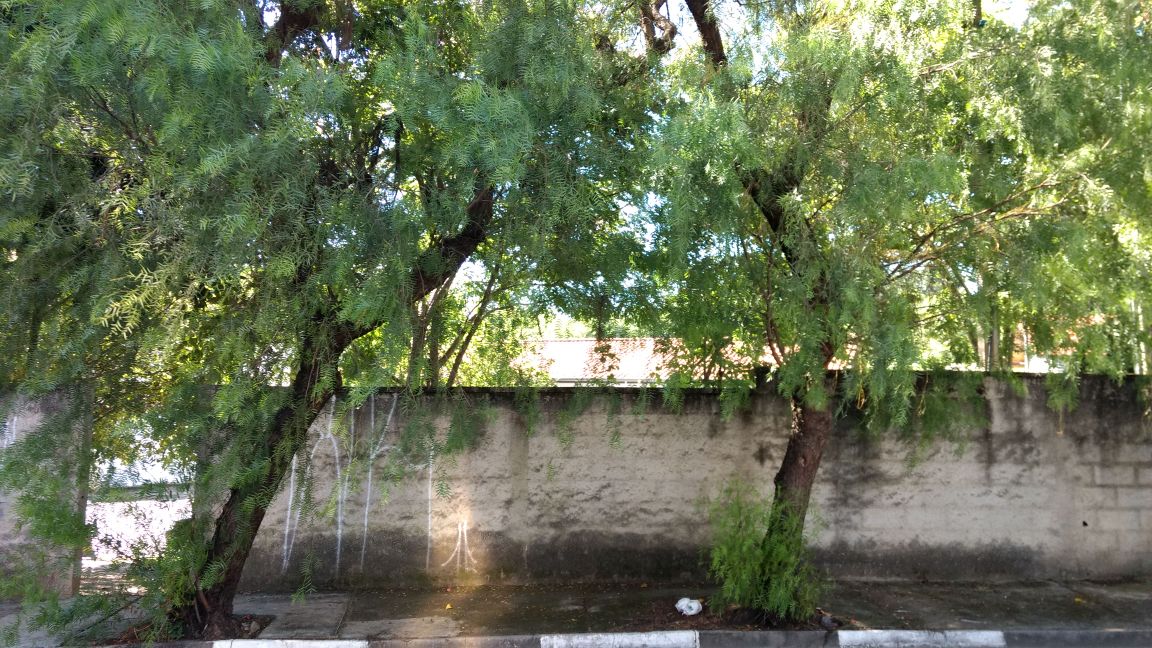 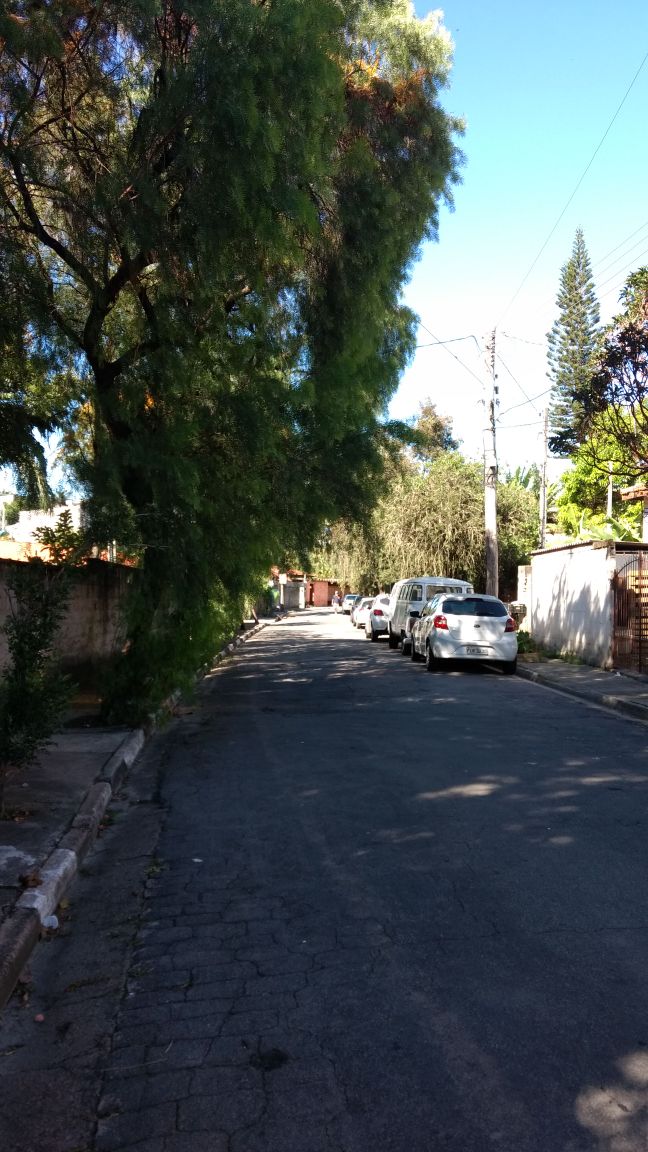 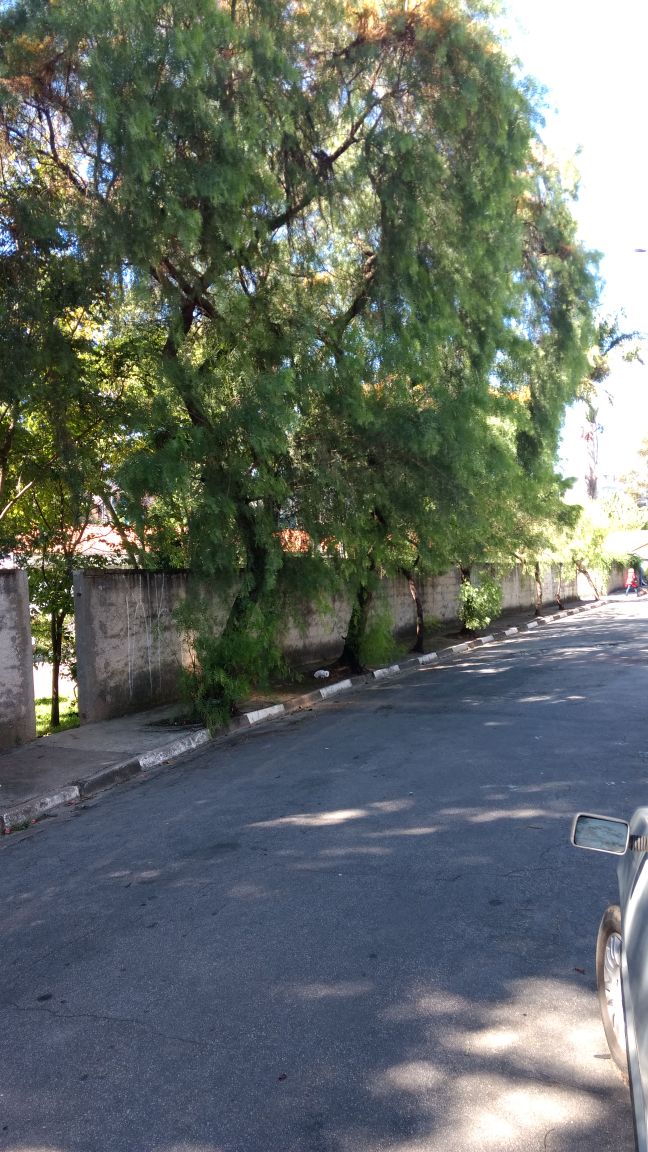 